Министерство науки и высшего образования Российской ФедерацииФедеральное государственное бюджетное образовательное учреждение высшего образования«Ивановский государственный энергетический университет имени В.И. Ленина»Факультет экономики и управленияИнвестиционный проект «Организация предприятия по производству материала для 
3D-принтера из переработанного пластика»Выполнили: студенты гр. 4-55з Наумов В.А.; Наумова М.А.; Сороколадов А.Л.Проверил: __________________Иваново 2022SMART-анализSWOTКоманда проектаИздержкиГранулы – 70 р/кгЭкструдер – 750 000 р.Электроэнергия – 5300 р/мес (при работе 8ч в день)Аренда помещения – 20000 р/месФонд заработной платы – 90000 р/месИнвестицииПредлагается привлечь 1 000 000 р на покупку экструдера и покрытие издержек первых четырех месяцевДенежный поток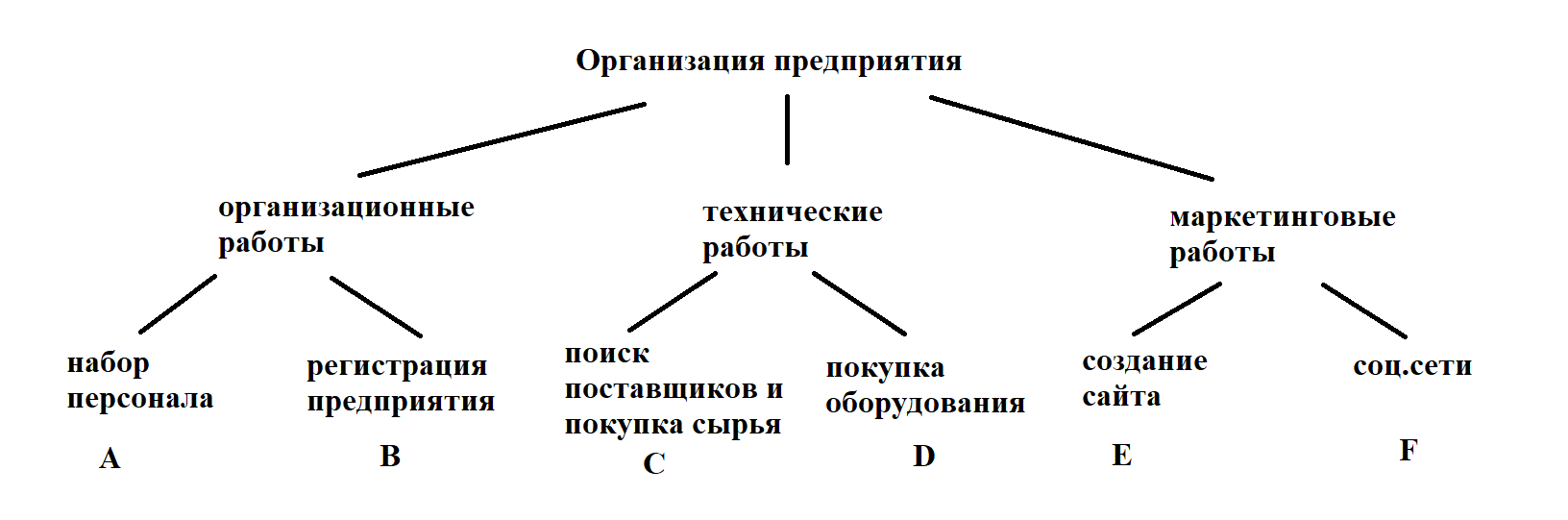 График Ганта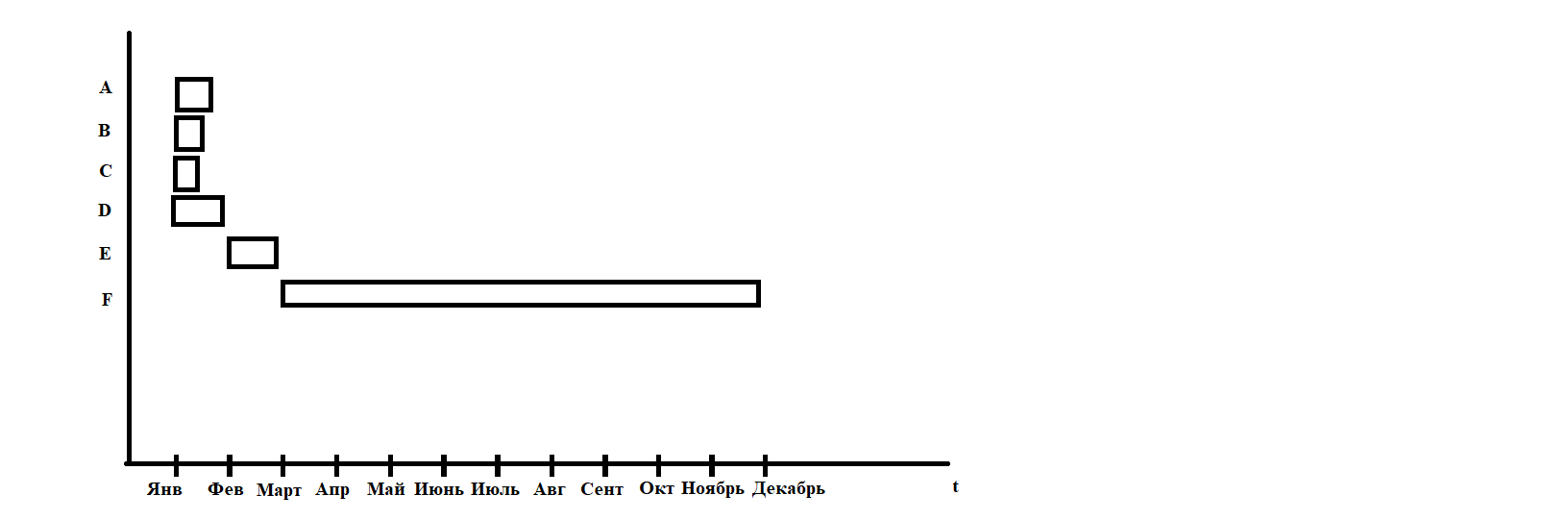 Анализ рисковПаспорт проектной идеиПаспорт проектной идеиИдея (суть проекта, название)Организация предприятия по производству материалов для 3D-принтера из переработанного пластикаАктуальность проектаПроект экологической направленностиРост потребности в материалах для 3D-печатиБольшие цены на материалыМалая конкуренция среди отечественных производителейОриентировочная потребность в ресурсах (материальных, финансовых и др.)ТрудовыеФинансовыеОценка реалистичности проектаРеалистичен Авторы проектаНаумов В.А.Наумова М.А.Сороколадов А.Л.S – Specific(специфичность)Низкая стоимость товара, экологическая направленностьM – Measurable(измеримость)Производительность 3 кг/чМощность установки 6 кВтОптовая стоимость 300-450 руб за моток филаментаМоток филамента 1 кгДлина нити в мотке 300 мA – Appropriate(уместность)Потребность в материалах для 3D-печатиВысокие цены на материалыR – Realistic(реалистичность)При выходе на производительность 504 шт. в месяц при условии соответствующего спроса и цене 450 р за штуку на третий год выручка будет оставлять 211680 р в месяц, что позволит окупить затраты и вернуть занятые деньги инвесторам. Так же стабильно получаемый доход позволит плотно закрепиться на рынке.T – Time bound(ограниченность во времени)3 годаВозможностиПопуляризация и доступность аддитивных технологийПоявление новых покупателейУход с рынка зарубежных производителейУгрозыСнижение спросаСбои в поставках сырьяУвеличение цен на сырьеСильные стороныМалая потребность в трудовых ресурсахЭкологичностьНизкие требования в квалификации рабочихРазработка стратегий для привлечения новых заказчиковПроведение гибкой ценовой политикиПоиск альтернативных поставщиков сырьяСлабые стороныУзкий ассортиментОтсутствие клиентской базыУкрепление позиций на рынкеСоздание своего сайта с информацией о товареРассылка предложений магазинам 3д тематикиВедение соц.сетейПоиск новых сфер деятельностиСокращение персоналаДолжностьКол-воЗ/пРаботник223077Бухгалтер123077ПоказательПоказатель1г1г1г1г1г1г1г1г1г1г1г1г1г2г3гПоказательПоказательЯнварьФевральМартАпрельМайИюньИюльАвгустСентябрьОктябрьНоябрьДекабрь1г2г3гВыручканат. (шт)1502002503504505045045045045045045041952,482540,162721,6Выручкаден.(тыс.руб)456487,5129,5180206,64206,64206,64206,64206,64206,64206,641952,482540,162721,6ИздержкиИздержки122,1126,12130,15138,2146,27150,58150,58150,58150,58150,58150,58150,581716,91851,61896,24ПрибыльПрибыль(77,1)(62,12)(42,65)(8,7)33,7356,0656,0656,0656,0656,0656,0656,06235,58688,56825,36Риски (технические, организационные, управленческие, внешние и т.д.)Вероятность наступления (числовой показатель)Ущерб (числовой показатель)Вес риска (числовой показатель)Реагирование (разработка возможных путей и определение действий, способствующих повышению благоприятных возможностей и снижению угроз для достижения целей проектаПоломка оборудования21020Плановая диагностика и ремонтУвеличение затрат5840Контроль использования ресурсов;Снизить простой оборудования;Экономия на электроэнергииСнижение спроса8864Анализ каналов сбыта;Снижение цены на продукциюРост стоимости сырья5735Формирование запаса сырья;Анализ каналов поставокУменьшение объемов производства3824Сокращение затрат;Оптимизация производства;Снижение простоя оборудованияОтключение электроэнергии155Приобретение генераторов